SUPPLEMENTARY GAZETTE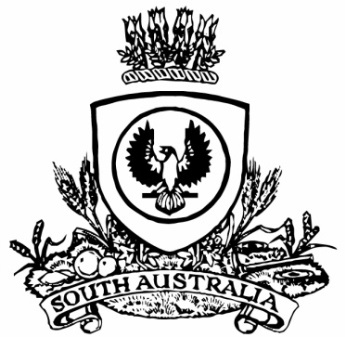 THE SOUTH AUSTRALIANGOVERNMENT GAZETTEPublished by AuthorityAdelaide, Friday, 26 April 2024ContentsState Government InstrumentsLand Acquisition Act 1969	778Motor Vehicles Act 1959	779Road Traffic Act 1961	781State Government InstrumentsLand Acquisition Act 1969Section 16Form 5—Notice of Acquisition1.	Notice of acquisitionThe Commissioner of Highways (the Authority), of 83 Pirie Street, Adelaide SA 5000, acquires the following interests in the following land:Comprising an unencumbered estate in fee simple in that piece of land being the whole of Allotment 130 in Deposited Plan 32501 comprised in Certificate of Title Volume 5086 Folio 352.This notice is given under Section 16 of the Land Acquisition Act 1969.2.	CompensationA person who has or had an interest consisting of native title or an alienable interest in the land that is divested or diminished by the acquisition or the enjoyment of which is adversely affected by the acquisition who does not receive an offer of compensation from the Authority may apply to the Authority for compensation.2A.	Payment of professional costs relating to acquisition (Section 26B)If you are the owner in fee simple of the land to which this notice relates, you may be entitled to a payment of up to $10,000 from the Authority for use towards the payment of professional costs in relation to the acquisition of the land. Professional costs include legal costs, valuation costs and any other costs prescribed by the Land Acquisition Regulations 2019.3.	InquiriesInquiries should be directed to:	William RidgwayGPO Box 1533Adelaide SA 5001Telephone: (08) 7133 2465Dated: 22 April 2024The Common Seal of the COMMISSIONER OF HIGHWAYS was hereto affixed by authority of the Commissioner in the presence of:Rocco CarusoManager, Property Acquisition(Authorised Officer)Department for Infrastructure and TransportFile Reference: 2022/02879/01Land Acquisition Act 1969Section 16Form 5—Notice of Acquisition1.	Notice of acquisitionThe Commissioner of Highways (the Authority), of 83 Pirie Street, Adelaide SA 5000, acquires the following interests in the following land:Comprising an unencumbered estate in fee simple in that piece of land being the whole of Allotment 1 in Deposited Plan 69095 comprised in Certificate of Title Volume 5962 Folio 50.This notice is given under Section 16 of the Land Acquisition Act 1969.2.	CompensationA person who has or had an interest consisting of native title or an alienable interest in the land that is divested or diminished by the acquisition or the enjoyment of which is adversely affected by the acquisition who does not receive an offer of compensation from the Authority may apply to the Authority for compensation.2A.	Payment of professional costs relating to acquisition (Section 26B)If you are the owner in fee simple of the land to which this notice relates, you may be entitled to a payment of up to $10,000 from the Authority for use towards the payment of professional costs in relation to the acquisition of the land.Professional costs include legal costs, valuation costs and any other costs prescribed by the Land Acquisition Regulations 2019.3.	InquiriesInquiries should be directed to:	Petrula PettasGPO Box 1533Adelaide SA 5001Telephone: (08) 7133 2457Dated: 22 April 2024The Common Seal of the COMMISSIONER OF HIGHWAYS was hereto affixed by authority of the Commissioner in the presence of:Rocco CarusoManager, Property Acquisition(Authorised Officer)Department for Infrastructure and TransportFile Reference: 2022/17841/01Motor Vehicles Act 1959South AustraliaMotor Vehicles (2024 Backbone Hillclimb) Noticeunder section 6 of the Motor Vehicles Act 19591	Operation and expiryThis Notice comes into operation at 8:30am on 3 May 2024 and expires at 6:00pm on 5 May 2024.2	InterpretationIn this Notice—2024 Backbone Hillclimb means the Backbone Hillclimb Event promoted by Hillclimb SA Incorporated Registration Number A44852 and held under Motorsport Australia Permit Number 524/0505/01;Minister means the Minister to whom the administration of the Motor Vehicles Act 1959 is committed.3	ExemptionIn accordance with the power under section 6 of the Motor Vehicles Act 1959 I declare that the whole of the Act does not apply to roads within the area designated in the Schedule to this Notice during the operation of this Notice.4	RevocationThis Notice may be revoked or varied by the Minister or their delegate at any time.5	ExecutionDated: 23 April 2024Hon Anastasios Koutsantonis MPMinister for Infrastructure and TransportMotor Vehicles (2024 Backbone Hillclimb) Notice (Schedule)Under Section 6 of the Motor Vehicles Act 1959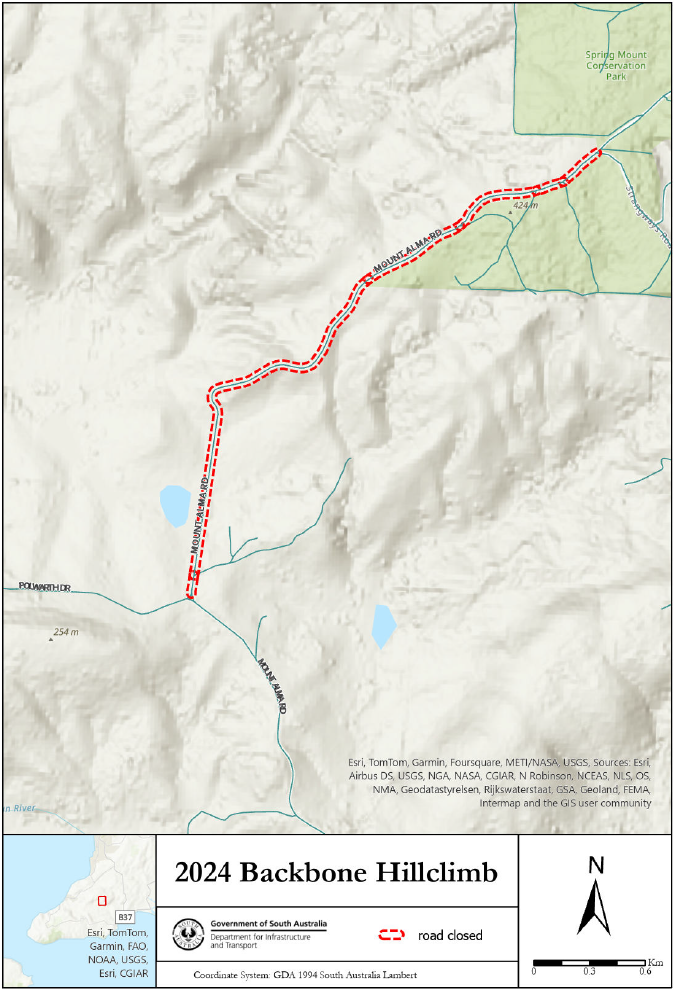 Road Traffic Act 1961South AustraliaRoad Traffic (2024 Backbone Hillclimb) Noticeunder section 163AA of the Road Traffic Act 19611	Operation and expiryThis Notice comes into operation at 8:30am on 3 May 2024 and expires at 6:00pm 5 May 2024.2	InterpretationIn this Notice—2024 Backbone Hillclimb means the Backbone Hillclimb Event promoted by Hillclimb SA Incorporated Registration Number A44852 and held under Motorsport Australia Permit Number 524/0505/01;Minister means the Minister to whom the administration of the Road Traffic Act 1961 is committed.3	ExemptionIn accordance with the power under section 163AA of the Road Traffic Act 1961 I declare that the whole of Part 4 of the Act does not apply to a vehicle within the area designated in the Schedule to this Notice during the operation of this Notice.4	RevocationThis Notice may be revoked or varied by the Minister or their delegate at any time.5	ExecutionDated: 23 April 2024Hon Anastasios Koutsantonis MPMinister for Infrastructure and TransportRoad Traffic (2024 Backbone Hillclimb) Notice (Schedule)Under Section 163AA of the Road Traffic Act 1961Road Traffic Act 1961South AustraliaRoad Traffic (Electric Personal Transporters) Notice No 1 of 2024under section 161A of the Road Traffic Act 19611	Operation and revocationThis Notice comes into operation on the day on which it is made and will cease operation on 30 April 2025. This Notice revokes the Road Traffic (Electric Personal Transporters) Notice No 2 of 2023 of 6 July 2023.2	InterpretationIn this Notice—Act means the Road Traffic Act 1961;Council means the Corporation of the City of Adelaide;electric personal transporter has the same meaning as in the Road Traffic (Miscellaneous) Regulations 2014;Minister means the Minister to whom the administration of the Act is committed;path means a bicycle path, footpath, separated footpath or shared path.3	ApprovalIn accordance with the power under section 161A of the Act, I hereby APPROVE an electric personal transporter to be driven on or over a road.4	ConditionsAn electric personal transporter may only be driven:within the Council area designated in the Schedule to this Notice;on roads and paths not prohibited for use by Council;if supplied by an operator permitted by Council, or otherwise authorised or accredited;by a driver aged 18 years old or older;if the electric personal transporter meets the criteria in paragraphs (a) to (d) of the definition of scooter in rule 244A(1) of the Australian Road Rules;if the maximum speed of the electric personal transporter cannot exceed 15km/h;if the unladen mass of the electric personal transporter does not exceed 25kg.5	RevocationThis Notice may be revoked by the Minister or his delegate at any time.6	ExecutionDated: 23 April 2024Hon Anastasios Koutsantonis MPMinister for Infrastructure and Transport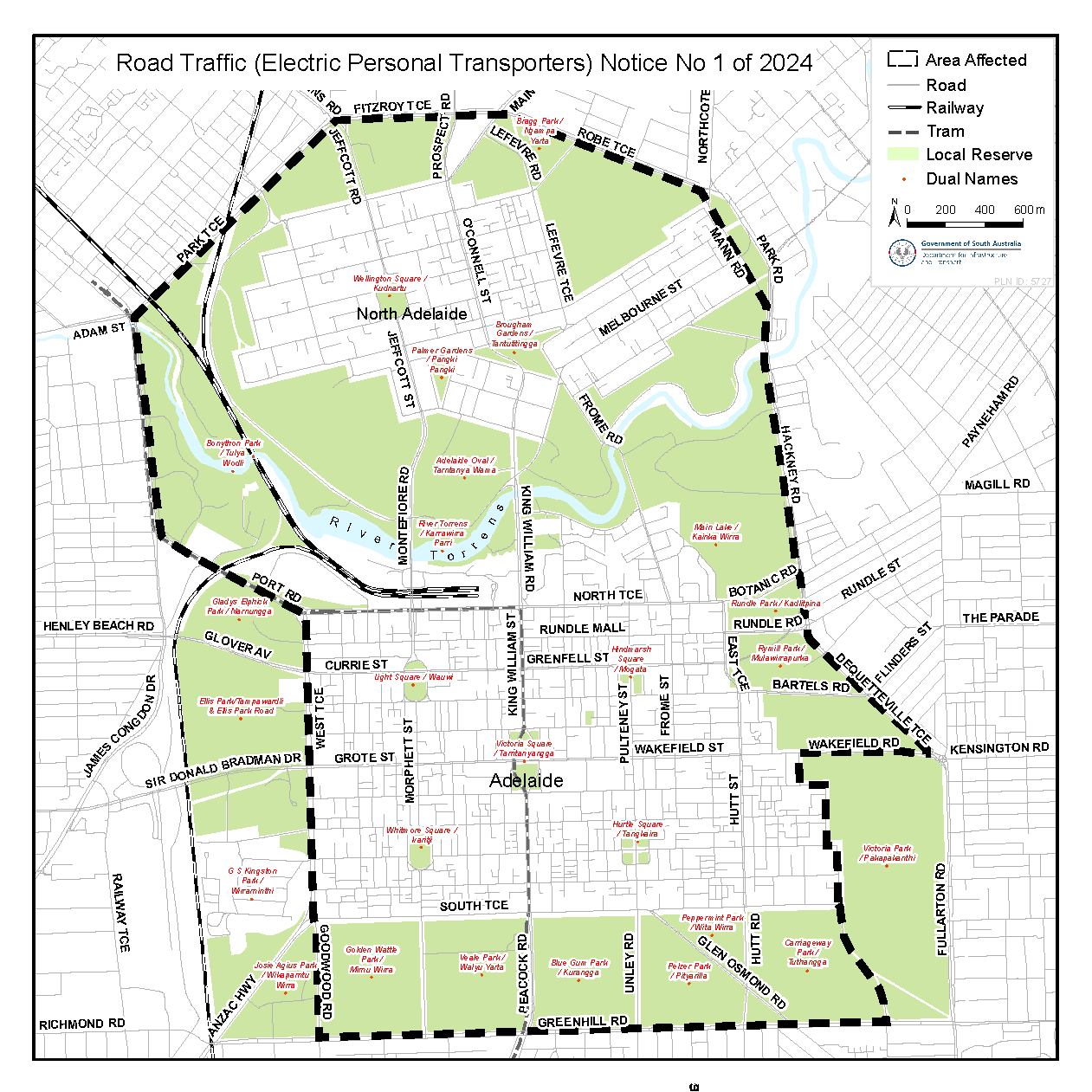 All instruments appearing in this gazette are to be considered official, and obeyed as suchPrinted and published weekly by authority of T. Foresto, Government Printer, South Australia$8.55 per issue (plus postage), $430.00 per annual subscription—GST inclusiveOnline publications: www.governmentgazette.sa.gov.au